Relay for Life of Baldwin County 2017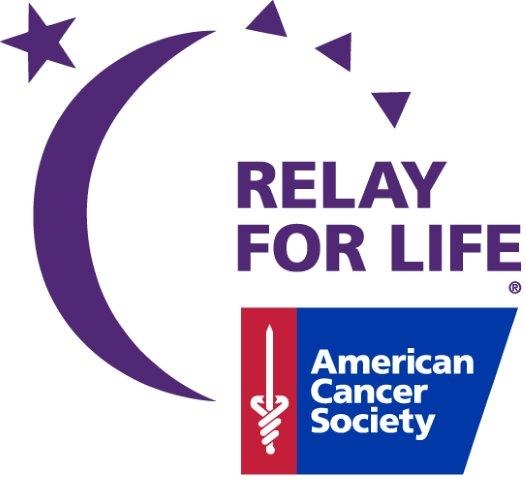                                 Cancer: not here, not there, not anywhere2017 Corporate SponsorsPlatinum Level: MohawkGold Level: Zschimmer & Schwarz and Beckham’s Used CarsSilver Level: Century Bank & Trust, Southeast Powergen, LLC, and Georgia Cancer SpecialistsBronze Level: Triumph Group and Robins Financial Credit UnionSignature Level: Childre NissanMedia Sponsors: Leslie Outdoor Advertising, 103.9 The Dock, and Redline Aerial PhotographyIn Kind: Georgia Military College, Evergreen Storage, Buffalo Wild Wings, and Milledgeville First United Methodist ChurchTimeActivity9:30AM-2:30PM 3:30PM-6:00PMTeam Check In and Set Up6:00PM-6:30PMMidway Drill Team Performance6:30PM-7:00PMOpening Ceremony- survivor/caregiver lap, sponsor lap, team lapFollowed by the Reading of Horton Hears a Who and then our Noise Lap7:00PMParticipants can begin sign up for Buffalo Wild Wings Challenge. Open to first 10 participants.7:15 PMChildren’s Lap followed by Costume Lap7:30 PM-8:20PMZumba 8:30PM-8:45PMGC Pep Band9:00PMWild Wing Challenge Participants Report to Information Tent to sign waivers9:00 PM-9:15PMACS CAN Lap (All ACS CAN Members meet at the information tent at 8:55PM)Conga LapPurple Passion Lap9:15PMBuffalo Wild Wings Challenge will begin10:00 PM-10:30PMLuminaria Ceremony10:30 PM-11:00PMScavenger Hunt (Announcement will be made shortly after Luminaria Ceremony ends to report to tent to participate)11:00 PM-11:30PMLine Dancing and random fun laps (No preparation needed!)11:45 PM-MidnightClosing CeremoniesAward Winners will be announced during Closing Ceremonies